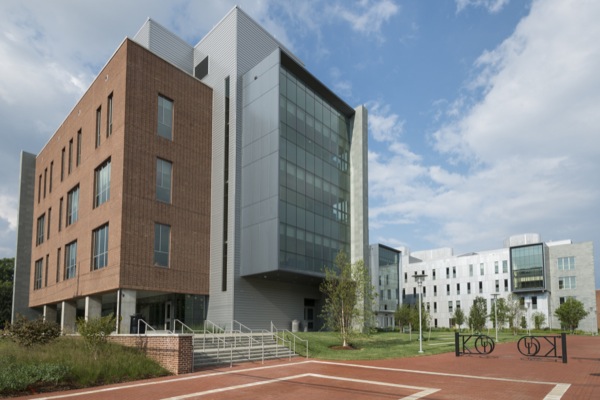 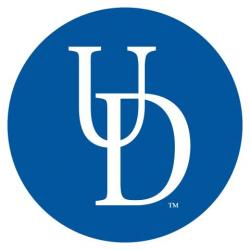 CHEM 103: Integrated General Chemistry (ISEL 410)Sections 17/27: Tuesday/Thursday 3:30 – 4:45 pm Exams on Friday from 5-7 pm: March 4th, April 8th, May 6th, and final TBDChem 103 Instructor Information	Name:				Mark T. Baillie, Ph.D.	Offices:  			177 Brown Lab & ISEL 402 G	Email:  			baillie@udel.edu  See Canvas for weekly office hoursAlso available by appointmentRequired Materials Bundle of online homework, practice homework platform, and textbook (see Table 1 for options)Online access cardsSapling (online homework)SmartWork (practice resource – free from publisher with book purchase)Classroom Text: Chemistry: The Science in Context by Gilbert, T., Kirss, R., Foster, N., & Davies, G. book. 4th ed. Moog, R. & Farrell, J. CHEMISTRY: A Guided Inquiry. 6th ed. Wiley, Hoboken, 2015.  ISBN: 9781119921592. i>Clicker2: You will need the second-generation iClicker device to earn credit as we utilize the numeric input feature that is not possible with the first generation clicker.Model kit: Molymod MMS-008Lab Manual: “Integrated BISC207/CHEM103 Laboratory and Studio Manual”, Spring 2016 ed.Safety Goggles (not glasses). Must be ANSI compliant.Table 1: Homework and Book options. You will need to purchase ONE of the options (ISBN numbers) in this table. Please choose the package that best suits your needs.*note: the online only options can also be purchased directly from Sapling through the Canvas “Assignment” portal.If you would like to buy or rent a copy of the book in addition to the digital options, you will need to do this at one of the campus bookstores.Course OverviewChemistry is a very diverse field and, at its most basic level provides the theoretical foundation on which we may begin to understand the physical world that surrounds us. Chemistry is a science and thus uses systematic processes to observe, describe, explain, predict, and model both physical and chemical phenomena. It stands to reason then that as a learner of chemistry, you will also become skilled in each of these actions. To become skilled in applying the principles of this field to your more specialized interests, you must first learn how to speak the language of chemistry. This course will provide you with the tools you need to speak chemistry while providing you with an overview of relevant areas of interest in the context of this beloved discipline. Biological, medical, environmental, and societal applications will be embedded throughout your course. Our commitment to you is that our journey into the sub-microscopic world of electrons, atoms, and molecules will be challenging yet rewarding. Welcome to your integrated course experience.UD General Education GoalsHow does this course fit in the bigger picture of your education? This general course was designed with consideration of the fundamental chemical principles that you will need to be successful in your scientific career. We have made an effort to include biological relevance to core chemical principles within the framework established by UD. General education at UD prepares students who are able to:Read critically, analyze arguments and information, and engage in constructive ideation.Communicate effectively in writing, orally, and through creative expression.Work collaboratively and independently within and across a variety of cultural contexts and a spectrum of differences.Critically evaluate the ethical implications of what they say and do.  Reason quantitatively, computationally, and scientifically. Course Learning Outcomes Upon successful completion of this course, you should be able to apply knowledge gained from all readings, assignments, in-class exercises, workshop, studio and laboratory activities to be able to:Note: Outcomes 1-4 are focused on solving real world problems using general scientific practices. Outcomes 5-11 are focused on solving real world problems using specific chemical knowledge.Course Management & Class Time Please note that this course has UD Capture enabled, which means that the audio and the screen presentations for every class period will be recorded. No one will be on camera. In addition, we have enabled LiveMark to help students with taking notes along with the recorded lectures.Course and lab materials will be managed using Canvas (one site for lecture, one for lab). Through Canvas, you can access your Sapling Learning account, read announcements, access the links to UD Capture and LiveMark, download lecture handouts, access links to course resources, read and post onto the discussion forums, and review your grades. Furthermore, your Syllabus Quiz will be available only on Canvas. It is your responsibility to check this website often so you are up-to-date on readings, assignments, and other course- and lab-related material.It is our goal to create an interactive atmosphere during this class so we do expect that students be actively engaged in the class. During class, we will clarify and elaborate on the readings, introduce material not covered in the readings, support class discussions, and incorporate activities and demonstrations. We strongly recommend that you read the material for the week’s classes prior to attending class. To help you with taking notes, we will post student versions of our slides under “Files” on Canvas the night before each class. During class, please feel free to raise your hand and let us know if you need us to repeat something or slow down!Some Expectations about Classroom BehaviorPlease be courteous to your fellow classmates and me. This section is in the syllabus to make it clear what we expect in terms of behavior during class time. Students violating these expectations are engaging in disrespectful behavior and may be asked to leave. Disruptive behavior serves only to impede both your own learning and the learning of your classmates.Avoid coming in late or leaving early. Pack up your belongings only after the class time has ended. Refrain from talking during class time when others are speaking. In a classroom filled with 50 or more students, even whispering is loud and very distracting.Be mindful of your use of technology in the class. There is evidence that multitasking on a laptop lowers students’ grades by 10% and lowers the grades of peers that see a multitasking screen by 17% (Sana, Weston, & Cepeda, 2013). That is more than one full grade! You may use technology in the classroom to look up material relevant to the class material, post questions on the discussion forums, use LiveMark, or to take notes. Do NOT text, go online shopping, use Pinterest, or anything else that is not relevant to class. Turn off or silence your cell phones or other electronic devices before entering the classroom. There is evidence that the interruption of a ringing cell phone negatively affects note-taking efficacy and impairs test performance on the material that was interrupted (End, Worthman, Mathews, & Wetterau, 2010). Doing Well in This CourseThere are a few things that you can do to improve your learning experience in this course:Regular attendanceSometimes, things happen so if you do miss a class period, you have a few options.  Listen to the class period that you missed on UD Capture. The link to access UD Capture and LiveMark can be found on Canvas under “Resources”.Make friends with your classmates! If you ever have to miss a class because there’s an emergency, you can nicely ask a new friend for a copy of his or her notes.Reading the chapter associated with the class period before attending classSuggested readings for the coming week will be linked on Canvas to a Google document.Additionally, the publisher of our textbook has provided resources that are available through Canvas, in Modules. Please see the interactive tools available there to gain access to visual summaries, flashcards, ChemTours (a great resource!), and additional questions and more.Active engagement during class timePush yourself to raise your hand to ask a question or contribute to discussion questions.Your efforts to stay involved in class discussions will pay offPrint out or download the lecture notes before class so that you can take notes on the discussion of the topic and participate in class discussions/activities.Use LiveMark to help you indicate unclear points during lecture that need re-reviewing.Sit in the front of the lecture hall so you can avoid feeling disconnected or to avoid the distraction of other students’ computer screens.Participate in the discussion forums and twitter (#UDChem)Ask questions about course material sooner rather than later and have your peers or us help you! Your TAs and I will usually check the Canvas Discussion Board daily.Share how you can apply chemistry to what you’re learning in other classes, what you are reading in the news, and your everyday life. See our Twitter section below.Are we not covering a specific chemistry topic in which you are interested? Post a thought-provoking comment or question!Visit your Preceptor, TA or us during office hours (come introduce yourself to us!)You do not need to ask permission to come to our office hours! Just come on by during the scheduled days and times! You can find office hours on our Canvas home page. This is a very large course and we enjoy getting to know our students individually during these office hours! You are always welcome to discuss course material, broader questions about educational and career paths, or tips on studying. If you cannot make office hours and would like to schedule an appointment, please politely send an email request with your availability (e.g., Monday before class, Thursday after 11am). Watch this series of short videos on “How to Get the Most Out of Studying”These videos address (with psychological research!) the common issues that some students have reported as challenges to their success in college science courses – (1) misconceptions about learning, (2) levels of processing information, (3) developing effective studying strategies, (4) practicing effective studying, and (5) what steps to take when students earn a bad exam grade.Course Communication & EmailsWe will post announcements, course material, and other important information on Canvas so it is important that students regularly check their UDel email and the course website regularly.Email is the best way to reach us. Please know that responding to emails promptly is a priority for us. However, in general, please allow 24 hours on weekdays and 48 hours on the weekends for responses to your emails. If you do not receive a reply within these time frames, it is safe to assume that we did not receive it and feel free to send us another email.Because of convenience, email communication is generally very common between instructors and students. Thus, it is important to recognize the importance of email etiquette:Include a proper greeting.“Hi Professor Baillie” is great!  “Yo Baillie” is not.Let us know which course section you are taking with us.We teach multiple courses so please include the class name and section number either in the subject line or within the body of the email. This will allow us to provide tailored responses to content specifically discussed during your section.Tell us who you are.Consider the email like a traditional letter that you would write by hand and include a “signature” with your first and last name. We like to get to know our students and reply to your emails with proper greetings as well!Check the syllabus before you email us a question.We try to be very thorough (as you can tell from the page count!!) when we create the syllabus and it will often answer most general questions about the course. The syllabus is very wise.Post onto the Canvas Discussion Forums.We encourage students post their questions to the forums rather than sending us an email. In some cases, your fellow classmates may be able to help you out. In other cases, your classmates may have a similar question and everyone can benefit from a response to this question. Either your TA or one of your instructors will check this Discussion Board regularly. Be professional.Use complete words and sentences and check for errors in your email. Please do not use text-messaging abbreviations or send a series of emails as you think up questions. “Hey, when r u postin the study guide” is not appropriate. When you are composing an email, ask yourself if the tone is professional and respectful. Is this a message you would send to your boss at a job?Multiple questions?If you have several questions, or require a very detailed answer, it may be difficult to respond in an email, so please visit office hours or schedule an appointment.We are on Twitter!If you would like to learn more about chemistry in the news and science at UD (seminars, events & opportunities), consider following @iChemUD. Feel free to post articles or events that you think add to our understanding of chemistry in the context of the world around with #UDChem! To decide if a tweet is appropriate, ask yourself if you think others in the class could benefit by your tweet. If not, maybe you should post to another hashtag that isn’t linked to our course.GradingYou will have the opportunity to earn up to a total of 1000 points across the entire course (not counting the extra credit). We go by a straightforward point system so to calculate your grade percentage, add up your total earned points and divide by the total possible points.  Please note that because of extra credit, your final course grade will NOT be rounded up so the percentage you earn needs to cross the bottom threshold of each of the letter grades in the grading scale below (e.g., a 89.98% earns you an A-). i>Clicker2 Class ParticipationYou must register your iClicker2 through Canvas immediately. To register your device, go to the lecture Canvas page for this course, click on the iClicker tab on the left side of the page, and enter the ID number from the back of your clicker in the registration box. After submitting, scroll down and make sure that you see your number has been registered on that same page. Bring your iClicker2 to EVERY class period. These in-class iClicker questions are meant to help engage you in the classroom activities, enhancing your understanding of the course material. They are also a good way for both you and us to gauge your level of understanding. You must answer at least 75% of the questions presented on any given day in order to receive credit for participation (worth 1 point per day). In terms of credit, it will not matter if you get the questions incorrect – points are awarded just for participation. Students occasionally forget their clicker or miss class for a variety of reasons (excused or unexcused), you will only need to achieve 90% of the total points available to earn full credit on this component of the course. Hence, those few days of forgetfulness or illness will not impact the grade you can earn. There will be no chances to make-up missed iClicker questions. NO – you may not hand in a scrap piece of paper with your responses if you forget your clicker! It is important that you participate with only your own iClicker. If you participate in iClicker activities for someone else, this behavior is unacceptable and is considered academic dishonesty.Sapling:Online AssignmentsWe have found that in order to master concepts in chemistry, you need to put in a substantial amount of time reading as well as working through practice problems (critical to learning). To accomplish this goal, we have devised specific homework problem sets on Sapling that will provide you an opportunity to work through the problem solving process. Sapling assignments have been set up as a form of practice; regardless of the number of attempts you need to complete a problem, you earn credit simply by completing the problem correctly. You may find hints or tutorials helpful to complete a problem; feel free to use these resources as you wish. If you use the “Give Up” option, you will be able to see how to complete the problem, but will no longer be able to earn credit for that problem. These assignments will factor in to class discussions to introduce or elaborate on topics covered in this course. Even though this is a large class, you will be expected to participate in class discussions about these materials. There will be no chances to make-up Sapling assignments, unless you have a prolonged excused absence (contact your professor immediately if you foresee any such issues). If your homework is not completed by the due date a 50% per day penalty will be will be applied.Online QuizzesBecause your homework assignments are designed to give you ample time and opportunity to master the material without a point penalty for your attempts, you will have an assessment the day after each assignment is due. This online assessment will be available through Sapling and will reflect the problems that were on your assignment, but will be graded on the first attempt. The quiz will always occur on the day after the assignment is due and will be available from 6:00 AM – 11:55 PM. You can start the quiz anytime it is open but beware that you will have a specified and limited amount of time to complete the quiz (stated at the start of the quiz, typically anywhere from 15 to 30 minutes depending on the material). It is your responsibility to make sure that you have a stable internet connection (ideally hardwire through Ethernet cable) to minimize risk of disconnecting and losing time on the quiz. If you do have internet trouble, you can close your browser reboot your computer, or log in on a friends computer. The timer is on the Sapling server, and when your time runs out, your answers will be locked in. There will be no chances to make-up these quizzes. Sapling currently does NOT work on mobile devices without flash, so please plan on using a computer for your quizzes.SmartWorkYou have access to an online homework platform tailored to your textbook. Assignments embedded herein are strictly optional but highly recommended for extra practice.WorkshopChemistry is a science of explaining observations in experimental data, which we use to predict future events. Hence, many of the concepts in chemistry are most easily understood by analyzing experimental data and identifying trends. Every week you will be responsible for attending workshop, a 1-hour highly active and engaging session led by an undergraduate peer facilitator. During Workshop, you will often be learning concepts before they are introduced in class, and other times refining your understanding of current course topics. You will receive credit for attending Workshop and being on task during the hour. Please use the Canvas site 16S iCHEM103 Workshop to select a time on Friday that you will commit to attending each week. You will have 3 different section times to choose from.Missing your workshop: If you miss workshop, contact your professor and workshop leader immediately. Your professor will determine if the absence is excused, and if so will suggest a course of action for you to take. If you have not yet heard back from the professor, we advise that you attend another workshop on the day of the missed workshop if possible, and if the absence is deemed excused you will be allowed to earn credit for the workshop you attended. However, if you do not have confirmation of your excused absence before attending a later time workshop, you must be prepared that you may not receive credit for attending a later workshop. However, you will still be able to benefit from completing the activity in the group format. If your absence was deemed excused in writing by your professor, and you were unable to attend a later workshop on that day, you will be asked to complete the activity by yourself, and bring the completed activity to your workshop leader the following week. To determine if you earned credit for the missed workshop, your leader will ask you questions about the concepts of the activity to ensure that you worked to understand the concepts and didn’t write down answers you didn’t fully understand. LabRefer to your lab syllabus for detailed information on labs. These labs will are designed to integrate equipment, concepts, and techniques from your chemistry and biology courses. We hope that you will sometimes find yourself unable to distinguish “chemistry lab” from “biology lab”! Due to the high dependence on group work in lab, there is a VERY strict attendance policy that we urge you to take special note of.ExamsThere will be a total of 4 exams (the 4th exam is given during finals week). The first three exams are semi-cumulative and the fourth is fully cumulative. Because of overarching theories and concepts that are applied to the different topics as we continue through the semester, there will be questions that incorporate previously learned material. It is important to note that not all of the material covered in class time will be in the textbook and we will not cover everything in the textbook during class time. However, any of the information presented in the assigned reading, class time, lab, workshop, and studio is fair game to be included in the exams. “Never memorize something that you can look up.” – Albert EinsteinThe questions on our exams will test for more than if you can memorize an equation. We want you to focus on using logic to determine which equations are important, and how to use equations, and to be able to work with relationships between variables to predict what will happen. You will not be provided any equations on the exams, and hence you are allowed to bring a 3” x 5” notecard to each exam with any hand written notes on it that you wish, with the exception ion nomenclature (cards will be checked before the exam begins). You may use both sides of the notecard. You must put your name and ID# legibly on the notecard, and turn it in at the end of the exam. Exam Policies:Final Exam Replacement Policy:If your final exam score is higher than the score on either your 1st, 2nd, or 3rd midterm exams, the lowest of these 3 scores may be replaced by your final exam score. The final exam score will not be replaced in any situation. Please refer to the excused and unexcused absence policies described below for more information on missed exams.Advanced Notice Excused Exam Policy:Acceptable reasons for missing an exam include serious illness, family emergencies, or military duty. Athletic participation and religious holidays not listed in University calendars are also acceptable reasons but note that for these reasons to be valid, advance written notification needs to be provided to us by the second week of the semester. If you have an acceptable reason, provide appropriate documentation, and notified in the appropriate time frame, you may replace your missed exam score with the final exam score.Missed Exam Policy:If you do miss an exam for an unexpected and acceptable reason, you will need to provide documentation (e.g., doctor’s note) and contact us immediately (within two days). If you have an acceptable reason, provide appropriate documentation, and notified us immediately, your missed exam score will be replaced by your final exam score.Unexcused Exam Policy:If you do not provide an acceptable reason for missing an exam, provide appropriate documentation, and notified us immediately, your unexcused missed exam will count as your lowest exam score and will be replaced with the final exam score.Language Dictionary Use During Exams:The University's policy states that a language barrier does not constitute a "special needs/learning disability" case, so students in this situation are not referred to the DSS Office. The CHEM103 policy for language dictionary use on exams will be to approve INSPECTED PAPER language dictionaries. ELECTRONIC language dictionaries will NOT be allowed at any time.Special Accommodations:If you have a documented disability that may need certain accommodations, please contact the Office of Disabilities Support Services (DSS) as soon as possible. we will do what we can to accommodate needs but certain requested accommodations (e.g., extended time exams at the DSS Center) require registration with the DSS. The DSS office is located at 119 Alison Hall, 240 Academy Street and their phone number is 302-831-4643.Grading Disputes & Minimum Req. for Passing CHEM 103:On occasion, a student may believe that they have earned a higher grade on an assignment than they actually received or may believe that there is more than one right answer to a multiple-choice question. If you believe that a review of grades of warranted, you must meet with us within one week of receiving the grade/score. If you dispute a lab grade, you must meet with your TA to address the specific issue. After one week, your grade/score cannot be argued and is permanent. Be aware that if you request a grade correction, your entire assignment/exam is subject to re-grading. This may result in a lower overall grade.Minimum Requirements For Passing Chem103 Are:Successful completion of the laboratory section of CHEM103See lab syllabus for details on requirementsCompletion of the Final ExamAchieving a passing grade in the entire courseIf any of these requirements are not met by the end of the semester, you will earn an “INCOMPLETE”grade.An “INCOMPLETE” grade in CHEM103 converts to a grade of “F” on September 15th, 2016.If you are considering changing to a Listener status or Withdrawing from this class, you must make an appointment with your chemistry and biology professor immediately. These two courses are linked, and your decision to change status in either course has broad implications.A Note On Academic Honesty:All students at the University of Delaware are expected to be honest in their academic studies. You are presumably pursuing higher education in order to actually learn course content and demonstrate to both professors and yourself what you can do intellectually. By committing acts such as plagiarizing the words or ideas of another, cheating on an exam or assignment, or allowing or helping another student to do these things, you are cheapening your own educational experience.You should familiarize yourself with the Code of Conduct at the University of Delaware, which outlines the standards of student behavior, including guidelines regarding academic honesty. Because this expectation to read the Code of Conduct is explicitly written in this syllabus and stated verbally during class time, pleading ignorance will not be a valid excuse. If you are caught committing an act of academic dishonesty, the incident will be reported to the Office of Student Conduct.Sapling Homework& SmartWorkGilbert Chemistry text1 semester ISBNIf you plan to take           only iCHEM1032 semester ISBNIf you plan to take iCHEM103 & iCHEM1042 Online Access CardseBook978039357142497803935714312 Online Access CardsLoose-leaf print book & eBook978039357144897803935713702 Online Access CardsPaper back print book & eBook978039357140097803935714172 Online Access CardsHardcover print book & eBook97803935713879780393571394#Learning Outcomes1utilize a problem solving framework (COAST) to make decisions.2design a method and/or utilize data to solve a real-world problem.3determine what can be inferred from a data set and the conclusions that may be supported with that data.4present, write, critique, discuss, and tutor your peers in the language of chemistry.5track atoms during chemical and physical changes making sure to conserve mass.6explain observable macroscopic properties through sub-microscopic principles.7infer elemental property using a subatomic view of the atom.8predict the strength of interactions between two atoms (in a compound) based on the properties of the elements involved.9relate reactivity of a set of atoms (e.g. functional group) based on the identities and arrangements of the atoms within a compound.10predict nature and strength of interactions between compounds, described by intermolecular forces.11account for energy conversion & conservation between chemical, light, thermal, and kinetic forms.Course ComponentWeighted Point ValuePercentage of Total Pointsi>Clicker2 Class Participation50 points5.00 %Sapling Assignments70 points7.00 %Sapling Quizzes50 points5.00 %Workshop60 points6.00 %Lab250 points25.00 %Exams 1 - 4 (equally weighted)520 points52.00 %A = 90.00-100%A = 90.00-100%A- = 88.00-89.99%A- = 88.00-89.99%B+ = 84.00-87.99%B = 78.00-83.99%B = 78.00-83.99%B- = 75.00-77.99%C+ = 72.00-74.99%C = 63.00-71.99%C = 63.00-71.99%C- = 59.00-62.99%D+ = 56.00-58.99%D = 53.00-55.99%D = 53.00-55.99%D- = 50.00-52.99%F < 50.00%F < 50.00%